Znamenka je znak kojim se prikazuju brojevi u položajnim brojevnim sustavima. Tako prikazani brojevi se zovu brojke, a uobičajeni sustav je dekadski s arapskim znamenkama 0, 1, 2, 3, 4, 5, 6, 7, 8 i 9. 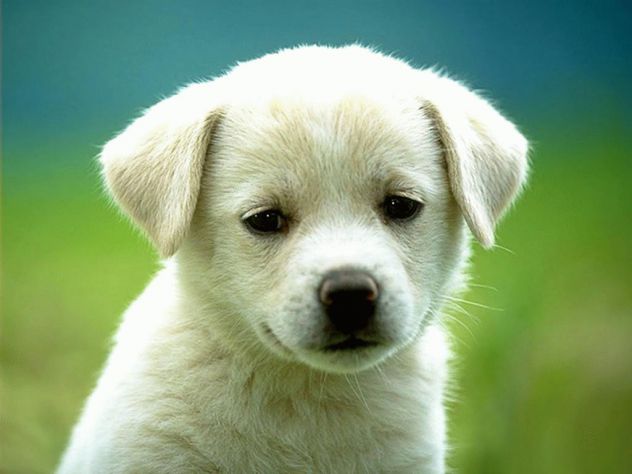 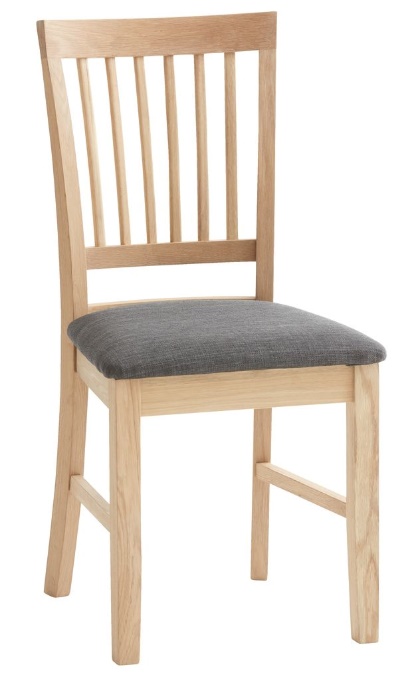                                  1 pas                                                                                                      1 stolica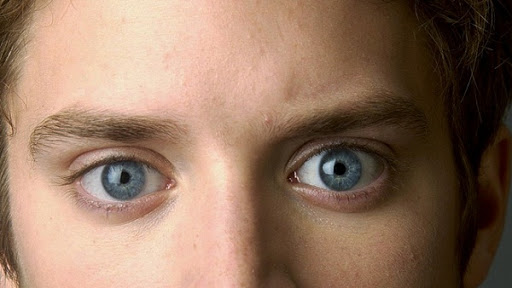 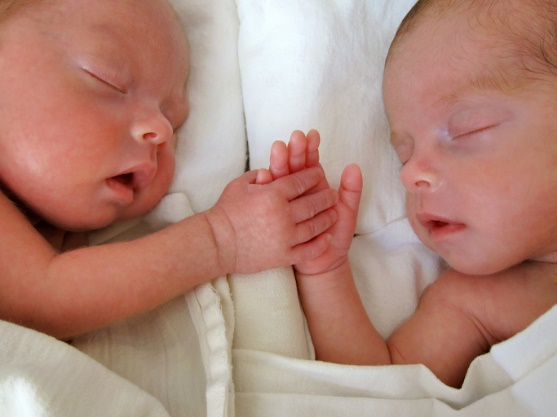                                 2 oka                                                                       2 bebe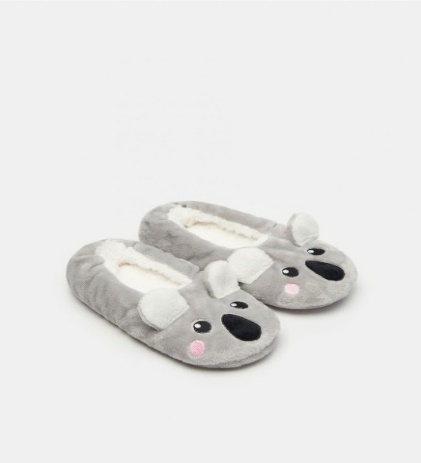 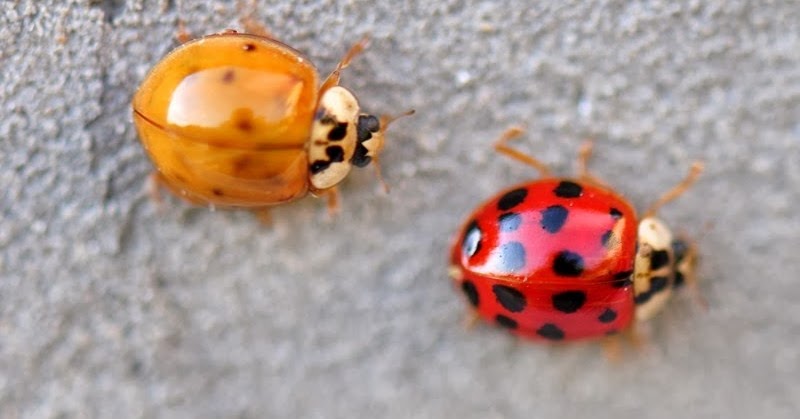                   2 papuče                                                                 2 bubamare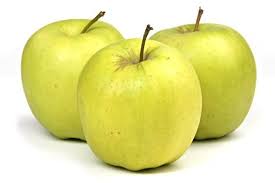 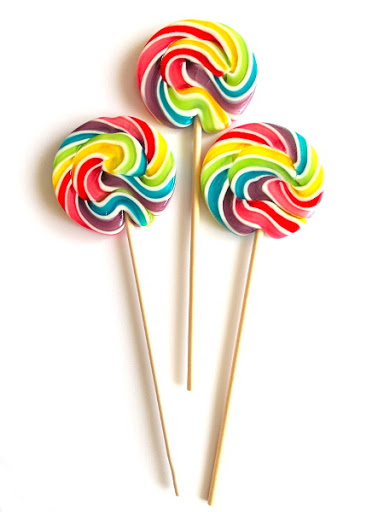                               3 jabuke                                                                           3 lizalice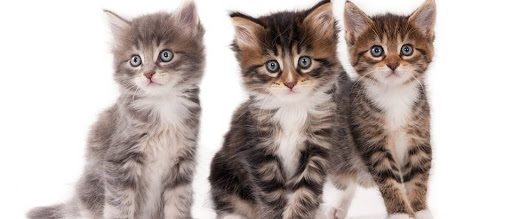 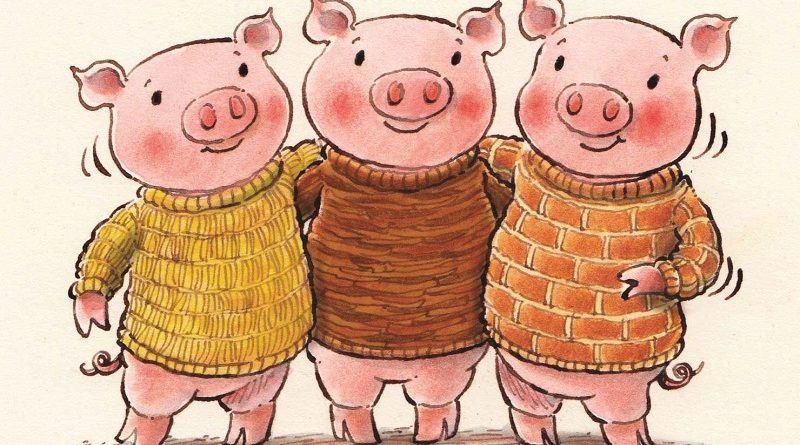                                    3 mačke                                                                 3 praščića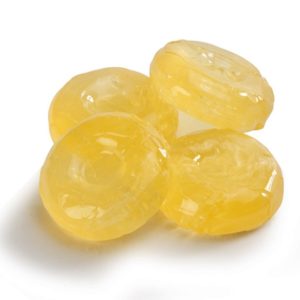 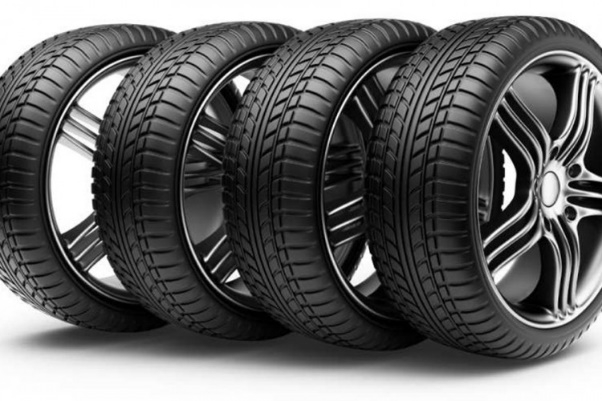                             4 bombona                                                      4 automobilske gume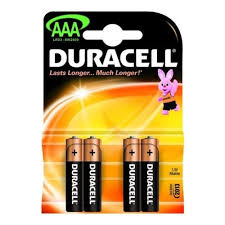 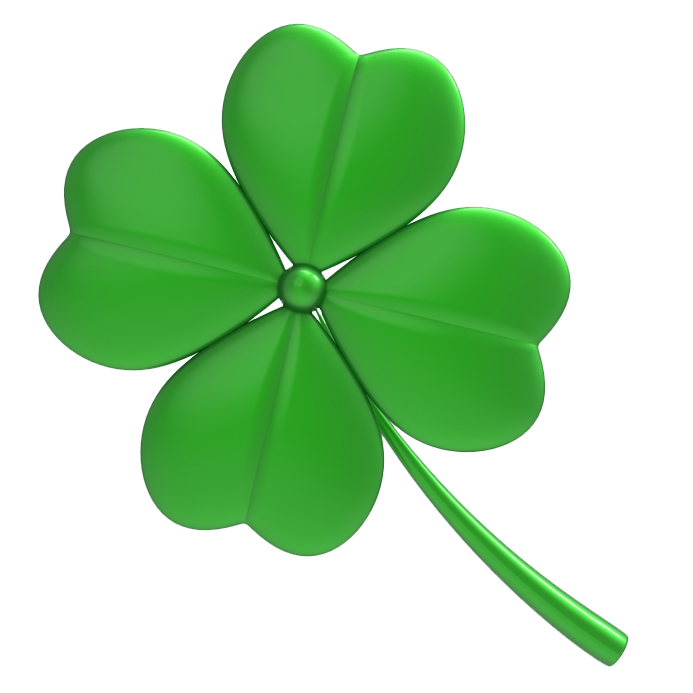                               4 baterije                                                    djetelina s četiri lista      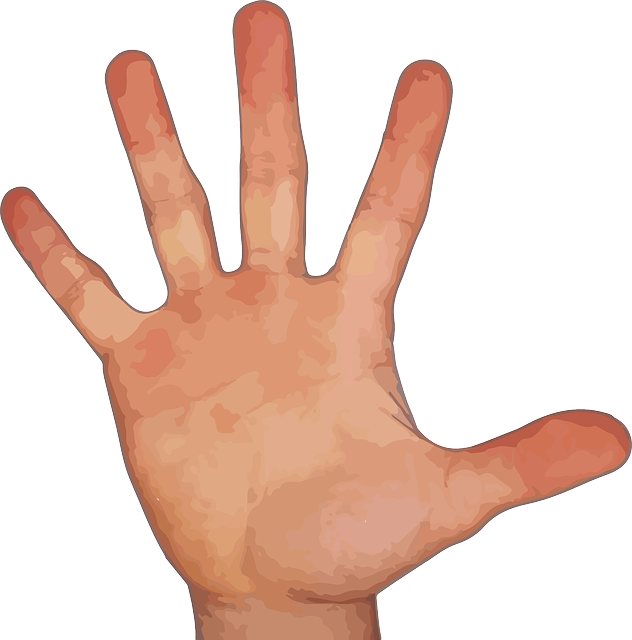 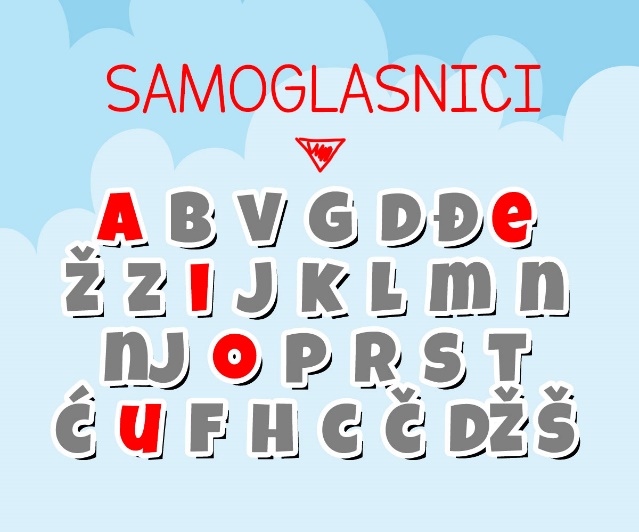                          5 prstiju                                                                   5 samoglasnika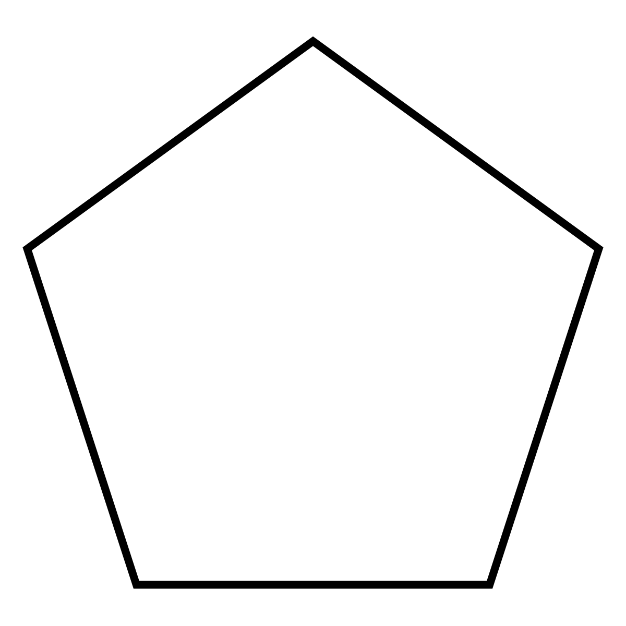 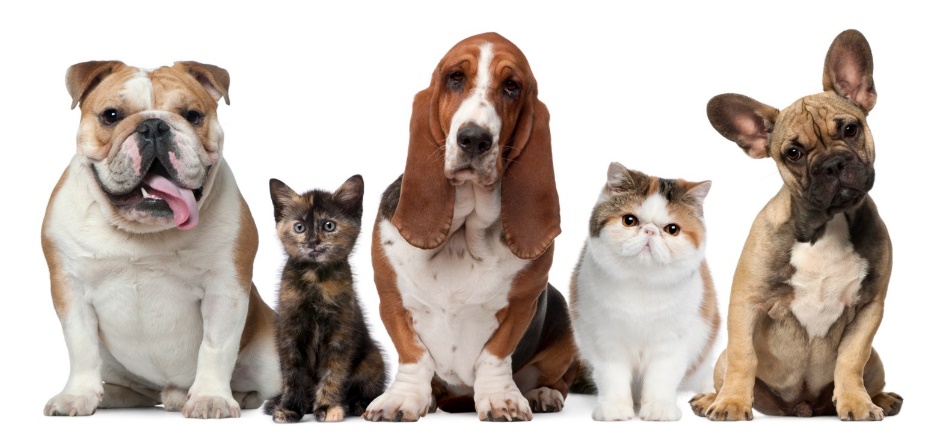                   5 stranica                                                        5 kućnih ljubimaca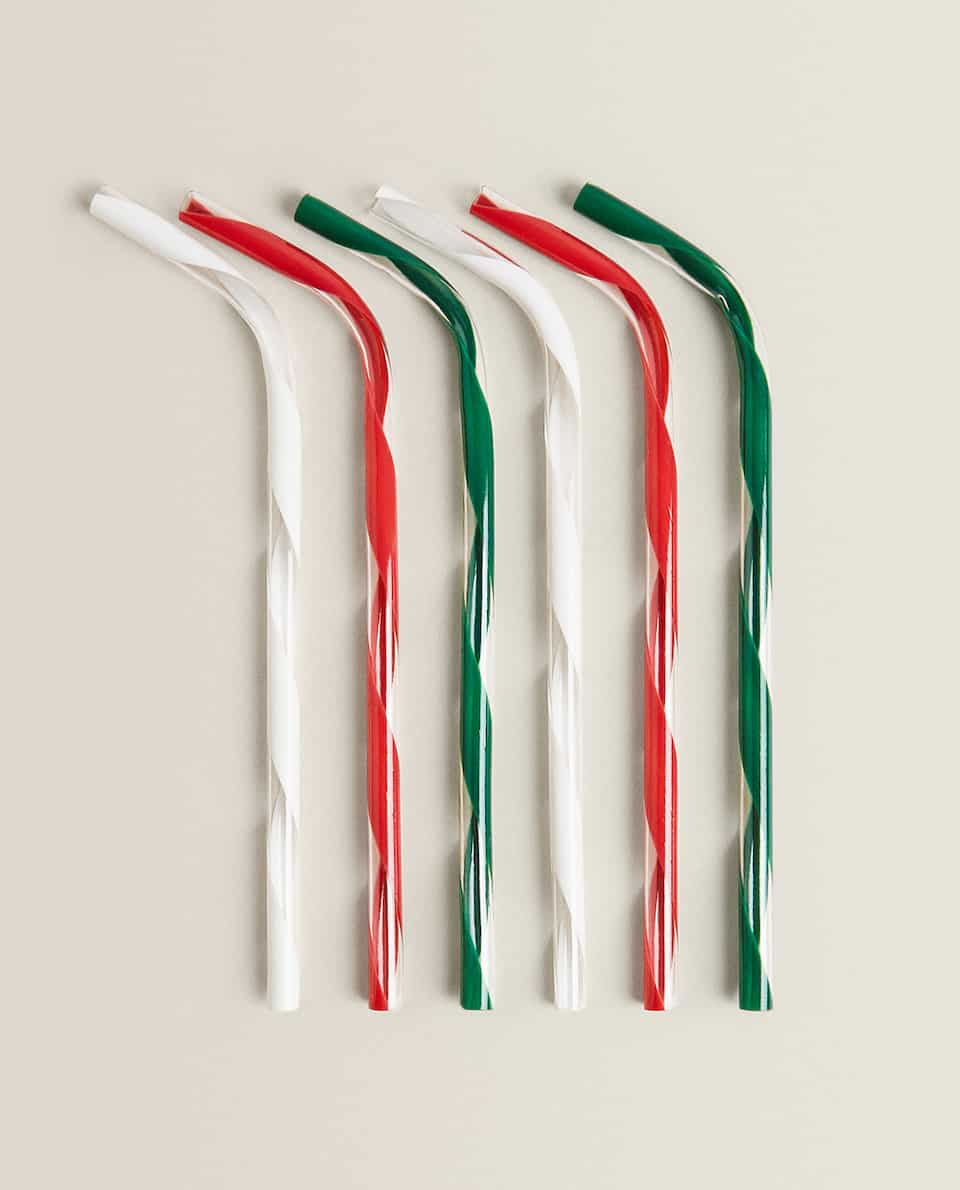 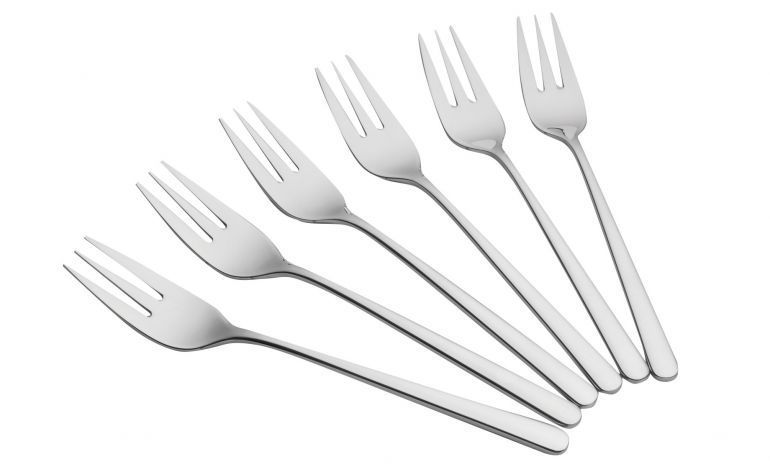                                 6 slamki                                                                         6 vilica  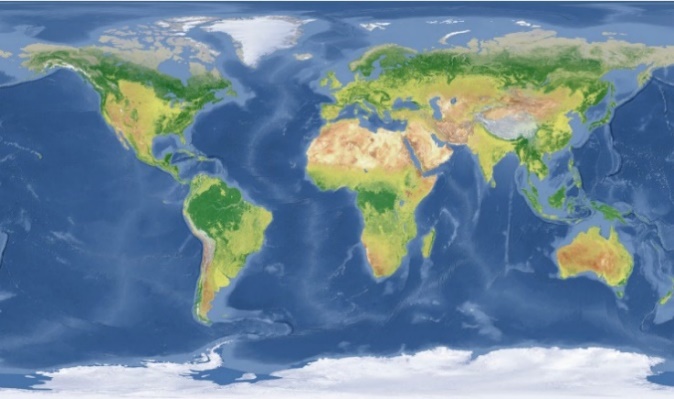 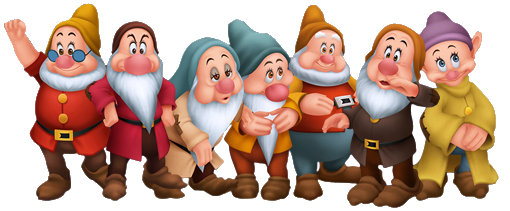                        7 kontinenata                                                                7 patuljaka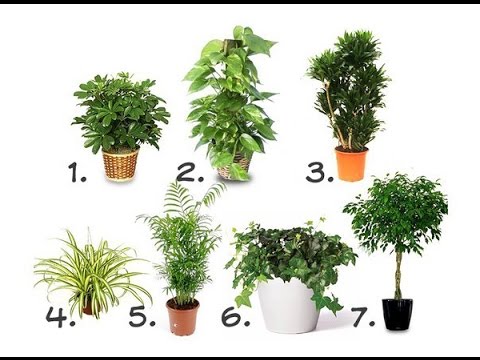                                                                           7 biljaka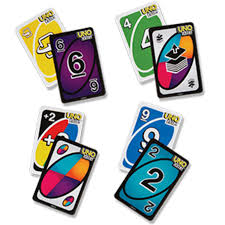 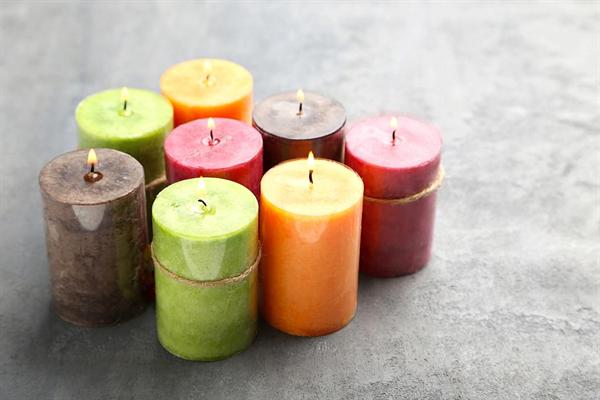                      8 karata                                                                     8 svijeća    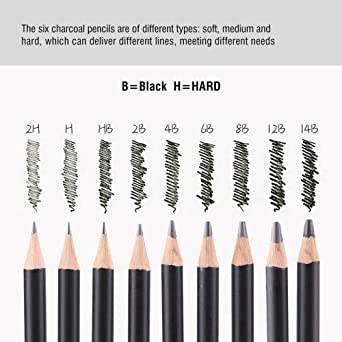                                                                    9 olovaka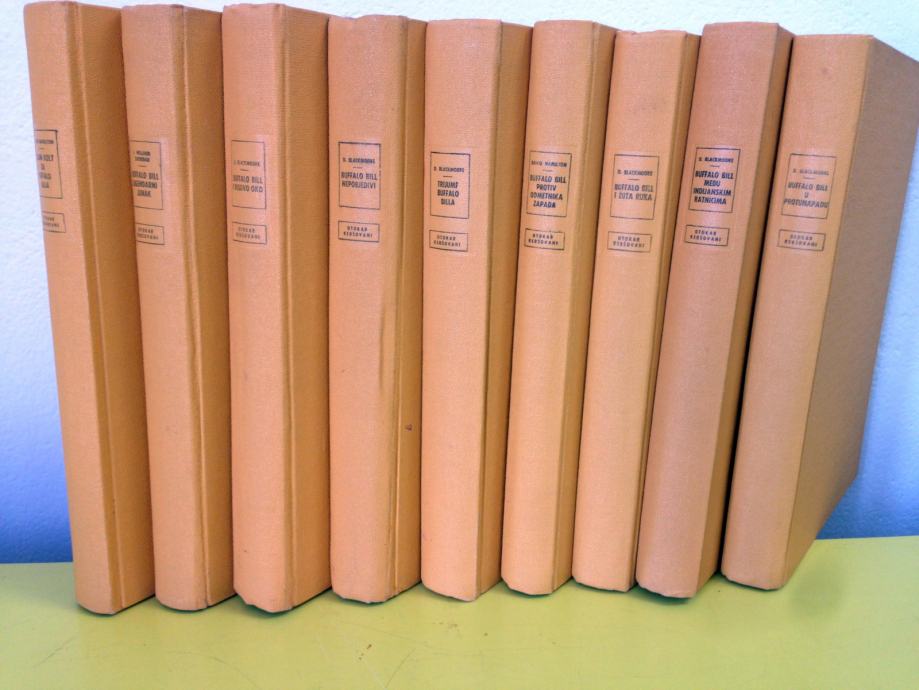                                                                     9 knjiga